RECI: „HVALA“…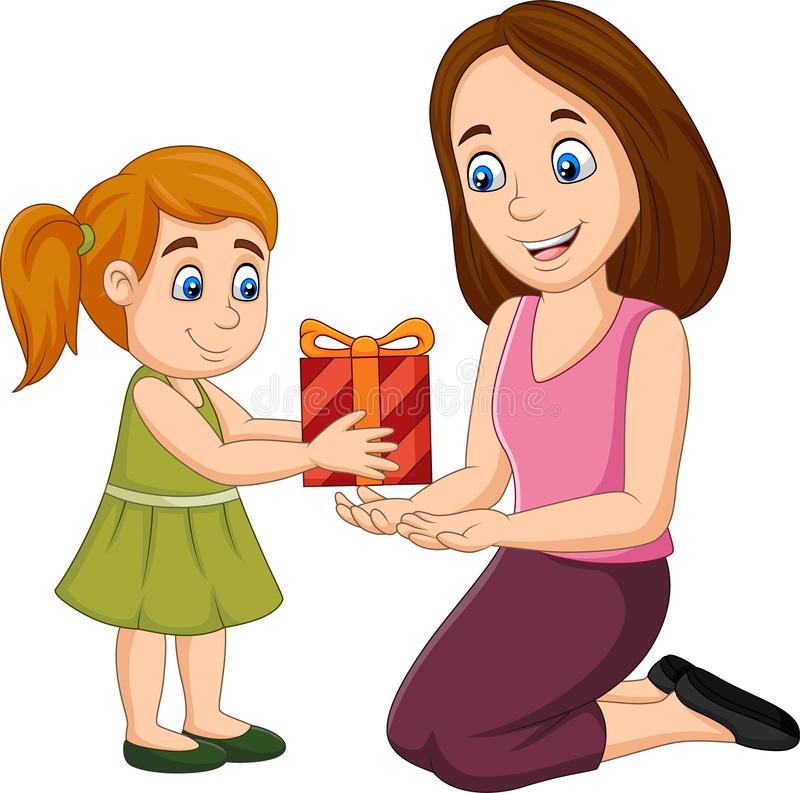 KAD TI NETKO DARUJE POKLON,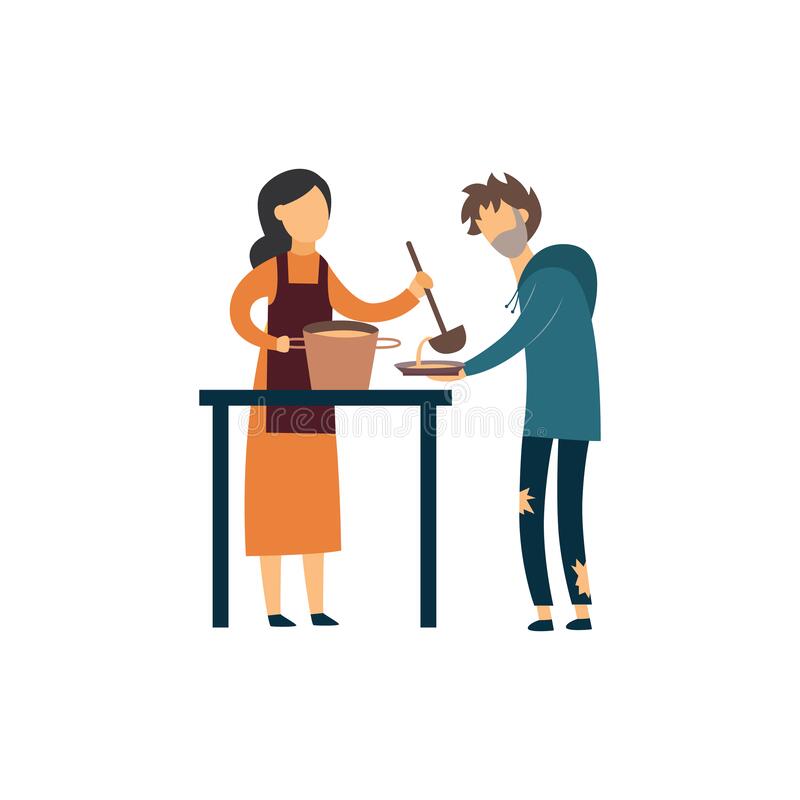 DA JESTI,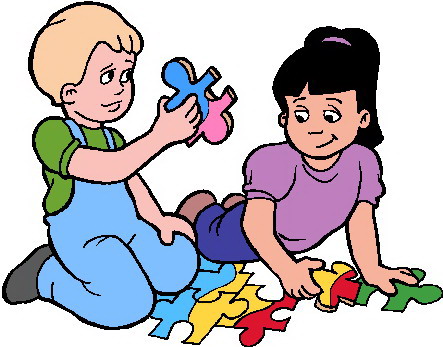 ILI TI U NEČEMU POMOGNE.